ҠАРАР                                                      РЕШЕНИЕО деятельности постоянной комиссии по вопросам экономики, финансам, бюджету и налоговой политике Совета сельского поселения Акбарисовский сельсовет муниципального района Шаранский район Республики Башкортостан в 2016 годуЗаслушав отчет председателя постоянной комиссии по вопросам экономики, финансам, бюджету и налоговой политике Совета сельского поселения Акбарисовский сельсовет муниципального района Шаранский район  Республики Башкортостан Гибадуллина Альберта Самигуллиновича о деятельности постоянной комиссии по вопросам экономики, финансам, бюджету и налоговой политике Совета сельского поселения Акбарисовский сельсовет муниципального района Шаранский район Республики Башкортостан в 2016 году, Совет сельского поселения Акбарисовский сельсовет муниципального района Шаранский район Республики Башкортостан решил:Отчет о деятельности постоянной комиссии по вопросам экономики, финансам, бюджету и налоговой политике Совета сельского поселения Акбарисовский сельсовет муниципального района Шаранский район Республики Башкортостан в 2016 году принять к сведению (прилагается).Глава сельского поселения Акбарисовский сельсовет                                                        Г.Е.Мухаметовс.Акбарисово21.02.2017№ 15/125Приложениек решению Совета сельского поселенияАкбарисовский сельсовет муниципального района Шаранский район Республики Башкортостанот 21 февраля 2017 г. № 15/125Отчето деятельности постоянной комиссии по вопросам экономики, финансам, бюджету и налоговой политике Совета сельского поселения Акбарисовский сельсовет муниципального района Шаранский район Республики Башкортостан  в 2016 годуВ соответствии с решением Совета сельского поселения Акбарисовский сельсовет муниципального района Шаранский район Республики Башкортостан сформированы постоянные комиссии Совета сельского поселения Акбарисовский сельсовет, в том числе комиссия по вопросам экономики, финансам, бюджету и налоговой политике Совета  сельского поселения Акбарисовский сельсовет муниципального района Шаранский район Республики Башкортостан.В состав комиссии входят 3 депутата: Гибадуллин Альберт Самигуллинович  (избирательный округ №8) - председатель комиссии, Гайсин Фидан Вазихович (избирательный округ №6) - заместитель председателя комиссии, Асылбаев Виталий Адылкаевич (избирательный округ № 1) – секретарь комиссии.Предметы ведения и порядок деятельности комиссии установлен Регламентом Совета сельского поселения Акбарисовский сельсовет муниципального района Шаранский район Республики Башкортостан и Положением о постоянных комиссиях Совета сельского поселения Акбарисовский сельсовет муниципального района Шаранский район Республики Башкортостан.Деятельность комиссии была организована согласно плану работы на 2016 год и велась в полном соответствии с вопросами, которые входят в ее компетенцию.Основными направлениями деятельности комиссии являются:- рассмотрение проекта бюджета сельского поселения Акбарисовский сельсовет муниципального района Шаранский район Республики Башкортостан, обобщение и рассмотрение поступивших в комиссию замечаний и предложений по проекту бюджета сельского поселения Акбарисовский сельсовет муниципального района Шаранский район Республики Башкортостан;- рассмотрение и подготовка заключений по проектам решений Совета сельского поселения Акбарисовский сельсовет муниципального района Шаранский район Республики Башкортостан, связанных с бюджетно-финансовой системой, осуществление контроля за выполнением данных решений;- участие в проведении публичных слушаний, связанных с бюджетом, финансами и налогами сельского поселения Акбарисовский сельсовет муниципального района Шаранский район Республики Башкортостан и другие вопросы, относящиеся к деятельности комиссии.За прошедший год комиссией было проведено 6 заседаний, на которых было рассмотрено 11 вопросов. В течение 2016 года постоянная комиссия по бюджету, налогам и вопросам собственности Совета сельского поселения Акбарисовский сельсовет муниципального района Шаранский район Республики Башкортостан рассмотрела проекты решений Совета муниципального района Шаранский район Республики Башкортостан, в том числе в пределах деятельности комиссии по профилю:О благоустройстве территории сельского  поселения на 2016 год;О проекте решения Совета «Об исполнении бюджета сельского поселения Акбарисовский сельсовет муниципального района Шаранский район Республики Башкортостан за I квартал 2016 года»;Об исполнении бюджета сельского поселения Акбарисовский сельсовет муниципального района Шаранский район Республики Башкортостан за 2015 год О бюджете сельского поселения Акбарисовский сельсовет муниципального района Шаранский район Республики Башкортостан на 2017 год и плановый период 2018 и 2019 годов, О предварительных итогах социально-экономического развития сельского поселения Акбарисовский сельсовет муниципального района Шаранский район Республики Башкортостан за истекший период 2016  года и о прогнозе социально-экономического развития сельского поселения Акбарисовский сельсовет муниципального района Шаранский район Республики Башкортостан на 2017 год. О внесении изменений в решение Совета сельского поселения Акбарисовский сельсовет № 4/33 от 23.12.2015 года «О бюджете сельского поселения Акбарисовский сельсовет муниципального района Шаранский район Республики Башкортостан на 2017 год и на плановый период 2018 и 2019 годов».По результатам публичных слушаний все проекты решений были внесены в Совет сельского поселения Акбарисовский сельсовет муниципального района Шаранский район Республики Башкортостан для утверждения. Вышеуказанные документы являются основополагающими нормативными актами сельского поселения. Соответствующий протокол публичных слушаний составлен.Информирование избирателей через средства массовой информации о работе комиссии оставляет желать лучшего.Все члены комиссии поручения комиссии выполняли добросовестно.Членами постоянной комиссии проводились приемы избирателей по личным вопросам по месту жительства. Организационное, материально-техническое, правовое обеспечение в работе комиссии осуществила администрация сельского поселения Акбарисовский сельсовет муниципального района Шаранский район Республики Башкортостан.Дальнейшая работа комиссии будет осуществляться в строгом соответствии с утвержденным планом комиссии на 2017 год и будет направлена на исполнение функций, возложенных Советом сельского поселения Акбарисовский сельсовет муниципального района Шаранский район Республики Башкортостан на постоянную комиссию Совета сельского поселения Акбарисовский сельсовет муниципального района Шаранский район Республики Башкортостан по вопросам экономики, финансам, бюджету и налоговой политике.
Башкортостан РеспубликаһыныңШаран районымуниципаль районыныңАкбарыс ауыл Советыауыл биләмәһе СоветыАкбарыс ауылы, Мәктәп урамы, 2тел.(34769) 2-33-87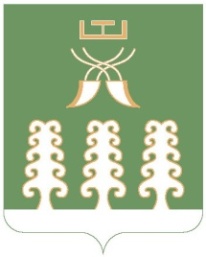 Совет сельского поселенияАкбарисовский сельсоветмуниципального районаШаранский районРеспублики Башкортостанс. Акбарисово, ул.Школьная,2 тел.(34769) 2-33-87